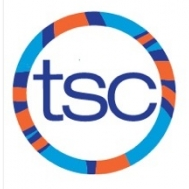 SUNDAYMONDAYTUESDAYWEDNESDAYTHURSDAYFRIDAYSATURDAY1Happy New Year!26:00-7:30 amBenson 345:30-7:30 amBenson565:00-6:30 pm Branksome Hall74:30-6:00 pmCentral Tech84:30-6:00 pmCentral Tech96:00-7:30 amBenson10115:30-7:30 amBenson12135:00-6:30 pm Branksome Hall144:30-6:00 pmCentral Tech15Cindy Nicholas Swim Classic16Cindy Nicholas Swim Classic17Cindy Nicholas Swim Classic18OFFNo Practice19205:00-6:30 pm Branksome Hall214:30-6:00 pmCentral Tech224:30-6:00 pmCentral Tech 236:00-7:30 amBenson 24255:30-7:30 amBenson26275:00-6:30 pm Branksome Hall284:30-6:00 pmCentral Tech294:30-6:00 pmCentral Tech306:00-7:30 amBenson31